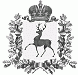 АДМИНИСТРАЦИЯ ЩЕННИКОВСКОГО СЕЛЬСОВЕТА  ШАРАНГСКОГО МУНИЦИПАЛЬНОГО РАЙОНА НИЖЕГОРОДСКОЙ ОБЛАСТИРАСПОРЯЖЕНИЕ26.12.2018											№12Об установлении лимита остатка кассы на 2019 годВ соответствии с пунктом 1.2. Положения о порядке ведения кассовых операций с банкнотами и монетой Банка России на территории Российской Федерации, утвержденного Банком России 12.10.2011г. № 373-П:1. Установить максимально допустимую сумму наличных денег, которая может храниться в месте для проведения кассовых операций администрации Щенниковского сельсовета после выведения в кассовой книге суммы остатка наличных денег на конец рабочего дня (далее—лимит остатка наличных денег-1000 (одна тысяча) рублей .2.Контроль за  исполнением настоящего распоряжения оставляю за собой.Глава администрации								Л.Н.Лежнина